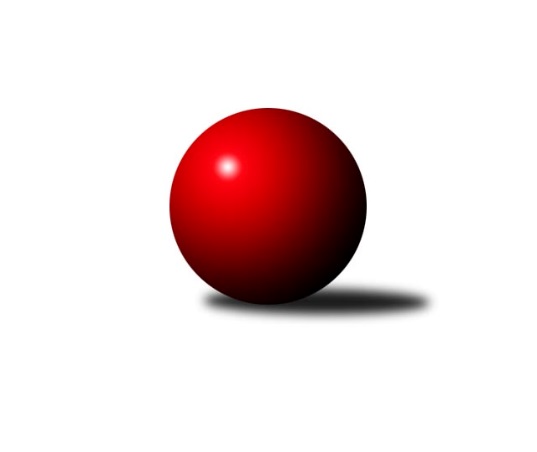 Č.16Ročník 2013/2014	5.5.2024 Severomoravská divize 2013/2014Statistika 16. kolaTabulka družstev:		družstvo	záp	výh	rem	proh	skore	sety	průměr	body	plné	dorážka	chyby	1.	TJ Sokol Chvalíkovice ˝A˝	16	12	1	3	172 : 84 	(115.5 : 76.5)	2587	25	1767	820	29.1	2.	TJ  Odry ˝A˝	16	11	1	4	160 : 96 	(114.0 : 78.0)	2553	23	1745	808	23.1	3.	TJ Jiskra Rýmařov ˝A˝	16	10	3	3	156 : 100 	(102.0 : 90.0)	2533	23	1729	804	28.8	4.	SKK Jeseník ˝A˝	16	10	1	5	151 : 105 	(105.5 : 86.5)	2596	21	1775	821	25	5.	TJ Pozemstav Prostějov	16	9	0	7	133 : 123 	(89.0 : 103.0)	2484	18	1719	766	37.3	6.	TJ Horní Benešov ˝B˝	16	8	0	8	126 : 130 	(95.5 : 96.5)	2569	16	1745	824	28.7	7.	TJ Sokol Sedlnice ˝A˝	16	7	1	8	132 : 124 	(97.0 : 95.0)	2548	15	1746	802	33.2	8.	KK Hranice ˝A˝	16	7	1	8	123 : 133 	(97.5 : 94.5)	2515	15	1743	772	32.8	9.	KK Minerva Opava ˝A˝	16	7	0	9	120 : 136 	(97.0 : 95.0)	2551	14	1745	806	21.3	10.	KK Lipník nad Bečvou ˝A˝	16	7	0	9	118 : 138 	(87.0 : 105.0)	2458	14	1711	748	38.4	11.	Sokol Přemyslovice ˝B˝	16	6	1	9	118 : 138 	(92.5 : 99.5)	2510	13	1733	776	31.8	12.	TJ Opava ˝B˝	16	6	1	9	113 : 143 	(97.5 : 94.5)	2546	13	1718	828	29.6	13.	TJ Opava ˝C˝	16	3	1	12	86 : 170 	(78.5 : 113.5)	2455	7	1715	740	42.9	14.	SKK Ostrava B	16	3	1	12	84 : 172 	(75.5 : 116.5)	2435	7	1694	740	35.1Tabulka doma:		družstvo	záp	výh	rem	proh	skore	sety	průměr	body	maximum	minimum	1.	TJ Jiskra Rýmařov ˝A˝	8	7	1	0	96 : 32 	(57.5 : 38.5)	2594	15	2678	2530	2.	TJ Sokol Chvalíkovice ˝A˝	8	7	1	0	93 : 35 	(63.5 : 32.5)	2476	15	2506	2403	3.	TJ  Odry ˝A˝	8	7	0	1	90 : 38 	(65.0 : 31.0)	2667	14	2725	2622	4.	KK Hranice ˝A˝	8	6	0	2	82 : 46 	(56.5 : 39.5)	2542	12	2598	2460	5.	TJ Horní Benešov ˝B˝	8	6	0	2	81 : 47 	(53.5 : 42.5)	2647	12	2711	2559	6.	KK Minerva Opava ˝A˝	8	5	0	3	76 : 52 	(54.0 : 42.0)	2636	10	2694	2531	7.	TJ Pozemstav Prostějov	8	5	0	3	74 : 54 	(47.5 : 48.5)	2597	10	2653	2510	8.	TJ Sokol Sedlnice ˝A˝	8	4	1	3	71 : 57 	(52.5 : 43.5)	2540	9	2593	2432	9.	Sokol Přemyslovice ˝B˝	8	4	1	3	67 : 61 	(48.5 : 47.5)	2564	9	2632	2523	10.	KK Lipník nad Bečvou ˝A˝	8	4	0	4	72 : 56 	(51.0 : 45.0)	2450	8	2481	2379	11.	SKK Jeseník ˝A˝	8	4	0	4	70 : 58 	(54.0 : 42.0)	2610	8	2731	2504	12.	TJ Opava ˝B˝	8	4	0	4	60 : 68 	(52.0 : 44.0)	2601	8	2723	2519	13.	SKK Ostrava B	8	3	1	4	60 : 68 	(51.5 : 44.5)	2442	7	2518	2324	14.	TJ Opava ˝C˝	8	2	1	5	48 : 80 	(46.5 : 49.5)	2495	5	2531	2408Tabulka venku:		družstvo	záp	výh	rem	proh	skore	sety	průměr	body	maximum	minimum	1.	SKK Jeseník ˝A˝	8	6	1	1	81 : 47 	(51.5 : 44.5)	2595	13	2713	2492	2.	TJ Sokol Chvalíkovice ˝A˝	8	5	0	3	79 : 49 	(52.0 : 44.0)	2603	10	2679	2544	3.	TJ  Odry ˝A˝	8	4	1	3	70 : 58 	(49.0 : 47.0)	2539	9	2635	2422	4.	TJ Jiskra Rýmařov ˝A˝	8	3	2	3	60 : 68 	(44.5 : 51.5)	2525	8	2667	2428	5.	TJ Pozemstav Prostějov	8	4	0	4	59 : 69 	(41.5 : 54.5)	2468	8	2625	2340	6.	TJ Sokol Sedlnice ˝A˝	8	3	0	5	61 : 67 	(44.5 : 51.5)	2549	6	2659	2400	7.	KK Lipník nad Bečvou ˝A˝	8	3	0	5	46 : 82 	(36.0 : 60.0)	2460	6	2546	2376	8.	TJ Opava ˝B˝	8	2	1	5	53 : 75 	(45.5 : 50.5)	2543	5	2613	2427	9.	Sokol Přemyslovice ˝B˝	8	2	0	6	51 : 77 	(44.0 : 52.0)	2503	4	2588	2423	10.	TJ Horní Benešov ˝B˝	8	2	0	6	45 : 83 	(42.0 : 54.0)	2559	4	2619	2442	11.	KK Minerva Opava ˝A˝	8	2	0	6	44 : 84 	(43.0 : 53.0)	2540	4	2652	2409	12.	KK Hranice ˝A˝	8	1	1	6	41 : 87 	(41.0 : 55.0)	2512	3	2580	2405	13.	TJ Opava ˝C˝	8	1	0	7	38 : 90 	(32.0 : 64.0)	2450	2	2550	2167	14.	SKK Ostrava B	8	0	0	8	24 : 104 	(24.0 : 72.0)	2434	0	2542	2365Tabulka podzimní části:		družstvo	záp	výh	rem	proh	skore	sety	průměr	body	doma	venku	1.	TJ  Odry ˝A˝	13	10	0	3	136 : 72 	(95.0 : 61.0)	2588	20 	6 	0 	1 	4 	0 	2	2.	TJ Jiskra Rýmařov ˝A˝	13	9	2	2	128 : 80 	(80.5 : 75.5)	2537	20 	6 	0 	0 	3 	2 	2	3.	TJ Sokol Chvalíkovice ˝A˝	13	9	1	3	134 : 74 	(89.5 : 66.5)	2579	19 	5 	1 	0 	4 	0 	3	4.	SKK Jeseník ˝A˝	13	8	0	5	120 : 88 	(85.0 : 71.0)	2603	16 	3 	0 	4 	5 	0 	1	5.	TJ Pozemstav Prostějov	13	8	0	5	112 : 96 	(71.5 : 84.5)	2493	16 	5 	0 	1 	3 	0 	4	6.	TJ Horní Benešov ˝B˝	13	7	0	6	114 : 94 	(85.5 : 70.5)	2598	14 	5 	0 	2 	2 	0 	4	7.	TJ Sokol Sedlnice ˝A˝	13	6	1	6	108 : 100 	(77.0 : 79.0)	2544	13 	3 	1 	2 	3 	0 	4	8.	TJ Opava ˝B˝	13	5	1	7	100 : 108 	(86.0 : 70.0)	2544	11 	4 	0 	3 	1 	1 	4	9.	KK Hranice ˝A˝	13	5	1	7	99 : 109 	(79.0 : 77.0)	2502	11 	5 	0 	2 	0 	1 	5	10.	Sokol Přemyslovice ˝B˝	13	5	1	7	99 : 109 	(78.0 : 78.0)	2500	11 	3 	1 	2 	2 	0 	5	11.	KK Minerva Opava ˝A˝	13	5	0	8	84 : 124 	(71.5 : 84.5)	2536	10 	3 	0 	3 	2 	0 	5	12.	KK Lipník nad Bečvou ˝A˝	13	4	0	9	84 : 124 	(64.5 : 91.5)	2455	8 	3 	0 	4 	1 	0 	5	13.	TJ Opava ˝C˝	13	3	1	9	72 : 136 	(66.5 : 89.5)	2462	7 	2 	1 	4 	1 	0 	5	14.	SKK Ostrava B	13	3	0	10	66 : 142 	(62.5 : 93.5)	2437	6 	3 	0 	3 	0 	0 	7Tabulka jarní části:		družstvo	záp	výh	rem	proh	skore	sety	průměr	body	doma	venku	1.	TJ Sokol Chvalíkovice ˝A˝	3	3	0	0	38 : 10 	(26.0 : 10.0)	2572	6 	2 	0 	0 	1 	0 	0 	2.	KK Lipník nad Bečvou ˝A˝	3	3	0	0	34 : 14 	(22.5 : 13.5)	2463	6 	1 	0 	0 	2 	0 	0 	3.	SKK Jeseník ˝A˝	3	2	1	0	31 : 17 	(20.5 : 15.5)	2620	5 	1 	0 	0 	1 	1 	0 	4.	KK Minerva Opava ˝A˝	3	2	0	1	36 : 12 	(25.5 : 10.5)	2665	4 	2 	0 	0 	0 	0 	1 	5.	KK Hranice ˝A˝	3	2	0	1	24 : 24 	(18.5 : 17.5)	2557	4 	1 	0 	0 	1 	0 	1 	6.	TJ Jiskra Rýmařov ˝A˝	3	1	1	1	28 : 20 	(21.5 : 14.5)	2555	3 	1 	1 	0 	0 	0 	1 	7.	TJ  Odry ˝A˝	3	1	1	1	24 : 24 	(19.0 : 17.0)	2501	3 	1 	0 	0 	0 	1 	1 	8.	TJ Sokol Sedlnice ˝A˝	3	1	0	2	24 : 24 	(20.0 : 16.0)	2568	2 	1 	0 	1 	0 	0 	1 	9.	TJ Pozemstav Prostějov	3	1	0	2	21 : 27 	(17.5 : 18.5)	2535	2 	0 	0 	2 	1 	0 	0 	10.	Sokol Přemyslovice ˝B˝	3	1	0	2	19 : 29 	(14.5 : 21.5)	2574	2 	1 	0 	1 	0 	0 	1 	11.	TJ Opava ˝B˝	3	1	0	2	13 : 35 	(11.5 : 24.5)	2544	2 	0 	0 	1 	1 	0 	1 	12.	TJ Horní Benešov ˝B˝	3	1	0	2	12 : 36 	(10.0 : 26.0)	2529	2 	1 	0 	0 	0 	0 	2 	13.	SKK Ostrava B	3	0	1	2	18 : 30 	(13.0 : 23.0)	2409	1 	0 	1 	1 	0 	0 	1 	14.	TJ Opava ˝C˝	3	0	0	3	14 : 34 	(12.0 : 24.0)	2456	0 	0 	0 	1 	0 	0 	2 Zisk bodů pro družstvo:		jméno hráče	družstvo	body	zápasy	v %	dílčí body	sety	v %	1.	Josef Touš 	SKK Jeseník ˝A˝ 	28	/	16	(88%)		/		(%)	2.	Václav Smejkal 	SKK Jeseník ˝A˝ 	26	/	16	(81%)		/		(%)	3.	Karel Chlevišťan 	TJ  Odry ˝A˝ 	24	/	15	(80%)		/		(%)	4.	Vladimír Valenta 	TJ Sokol Chvalíkovice ˝A˝ 	24	/	16	(75%)		/		(%)	5.	Tomáš Slavík 	KK Minerva Opava ˝A˝ 	24	/	16	(75%)		/		(%)	6.	Aleš Staněk 	TJ Sokol Chvalíkovice ˝A˝ 	23	/	13	(88%)		/		(%)	7.	Zdeněk Macháček 	KK Lipník nad Bečvou ˝A˝ 	22	/	15	(73%)		/		(%)	8.	David Hendrych 	TJ Sokol Chvalíkovice ˝A˝ 	22	/	16	(69%)		/		(%)	9.	Karel Škrobánek 	TJ Opava ˝C˝ 	22	/	16	(69%)		/		(%)	10.	Milan Janyška 	TJ Sokol Sedlnice ˝A˝ 	22	/	16	(69%)		/		(%)	11.	Zdeněk Janoud 	SKK Jeseník ˝A˝ 	21	/	16	(66%)		/		(%)	12.	Milan Dědáček 	TJ Jiskra Rýmařov ˝A˝ 	20	/	13	(77%)		/		(%)	13.	Adam Chvostek 	TJ Sokol Sedlnice ˝A˝ 	20	/	15	(67%)		/		(%)	14.	Jaroslav Tezzele 	TJ Jiskra Rýmařov ˝A˝ 	20	/	16	(63%)		/		(%)	15.	Vlastimil Skopalík 	TJ Horní Benešov ˝B˝ 	19	/	14	(68%)		/		(%)	16.	Anna Ledvinová 	KK Hranice ˝A˝ 	19	/	16	(59%)		/		(%)	17.	Věra Tomanová 	TJ Jiskra Rýmařov ˝A˝ 	18	/	13	(69%)		/		(%)	18.	Richard Štětka 	KK Lipník nad Bečvou ˝A˝ 	18	/	14	(64%)		/		(%)	19.	Pavel Martinec 	KK Minerva Opava ˝A˝ 	18	/	15	(60%)		/		(%)	20.	Vladimír Peter 	TJ Opava ˝B˝ 	18	/	16	(56%)		/		(%)	21.	Pavel Močár 	Sokol Přemyslovice ˝B˝ 	17	/	14	(61%)		/		(%)	22.	Jakub Hendrych 	TJ Sokol Chvalíkovice ˝A˝ 	17	/	15	(57%)		/		(%)	23.	Michal Klich 	TJ Horní Benešov ˝B˝ 	16	/	9	(89%)		/		(%)	24.	Petr Dvorský 	TJ  Odry ˝A˝ 	16	/	11	(73%)		/		(%)	25.	Josef Čapka 	TJ Pozemstav Prostějov 	16	/	12	(67%)		/		(%)	26.	Marek Frydrych 	TJ  Odry ˝A˝ 	16	/	13	(62%)		/		(%)	27.	Josef Pilatík 	TJ Jiskra Rýmařov ˝A˝ 	16	/	13	(62%)		/		(%)	28.	Miroslav Plachý 	TJ Pozemstav Prostějov 	16	/	14	(57%)		/		(%)	29.	Vladislav Pečinka 	TJ Horní Benešov ˝B˝ 	16	/	14	(57%)		/		(%)	30.	Miroslav Složil 	SKK Ostrava B 	16	/	14	(57%)		/		(%)	31.	Stanislav Ovšák 	TJ  Odry ˝A˝ 	16	/	14	(57%)		/		(%)	32.	Pavel Kovalčík 	TJ Opava ˝B˝ 	16	/	14	(57%)		/		(%)	33.	Josef Matušek 	TJ Jiskra Rýmařov ˝A˝ 	16	/	15	(53%)		/		(%)	34.	Stanislava Ovšáková 	TJ  Odry ˝A˝ 	16	/	16	(50%)		/		(%)	35.	Petr Pavelka 	KK Hranice ˝A˝ 	16	/	16	(50%)		/		(%)	36.	Miroslav Ondrouch 	Sokol Přemyslovice ˝B˝ 	15	/	15	(50%)		/		(%)	37.	Vladimír Hudec 	KK Hranice ˝A˝ 	14	/	11	(64%)		/		(%)	38.	Ladislav Janáč 	TJ Jiskra Rýmařov ˝A˝ 	14	/	11	(64%)		/		(%)	39.	Zdeněk Skala 	TJ Sokol Sedlnice ˝A˝ 	14	/	13	(54%)		/		(%)	40.	Dana Lamichová 	TJ Opava ˝C˝ 	14	/	14	(50%)		/		(%)	41.	Dalibor Vinklar 	KK Hranice ˝A˝ 	14	/	14	(50%)		/		(%)	42.	Milan Dvorský 	Sokol Přemyslovice ˝B˝ 	14	/	14	(50%)		/		(%)	43.	Miroslav Dimidenko 	TJ  Odry ˝A˝ 	14	/	14	(50%)		/		(%)	44.	Jan Sedláček 	Sokol Přemyslovice ˝B˝ 	14	/	14	(50%)		/		(%)	45.	Lenka Pouchlá 	SKK Ostrava B 	14	/	15	(47%)		/		(%)	46.	Radek Hendrych 	TJ Sokol Chvalíkovice ˝A˝ 	14	/	15	(47%)		/		(%)	47.	Petr Hendrych 	KK Lipník nad Bečvou ˝A˝ 	14	/	15	(47%)		/		(%)	48.	Martin Zaoral 	TJ Pozemstav Prostějov 	13	/	10	(65%)		/		(%)	49.	Milan Jahn 	TJ Opava ˝B˝ 	13	/	15	(43%)		/		(%)	50.	Vladimír Heiser 	KK Minerva Opava ˝A˝ 	12	/	9	(67%)		/		(%)	51.	Michal Blažek 	TJ Opava ˝C˝ 	12	/	10	(60%)		/		(%)	52.	Roman Rolenc 	TJ Pozemstav Prostějov 	12	/	10	(60%)		/		(%)	53.	Martin Juřica 	TJ Sokol Sedlnice ˝A˝ 	12	/	11	(55%)		/		(%)	54.	Vladimír Kostka 	TJ Sokol Chvalíkovice ˝A˝ 	12	/	13	(46%)		/		(%)	55.	Jaroslav Chvostek 	TJ Sokol Sedlnice ˝A˝ 	12	/	13	(46%)		/		(%)	56.	Zdeněk Chlopčík 	KK Minerva Opava ˝A˝ 	12	/	14	(43%)		/		(%)	57.	Petr Rak 	TJ Horní Benešov ˝B˝ 	12	/	15	(40%)		/		(%)	58.	Tomáš Valíček 	TJ Opava ˝C˝ 	12	/	16	(38%)		/		(%)	59.	Eva Růžičková 	TJ Pozemstav Prostějov 	11	/	14	(39%)		/		(%)	60.	Petr Šulák 	SKK Jeseník ˝A˝ 	11	/	14	(39%)		/		(%)	61.	Petr Dankovič 	TJ Horní Benešov ˝B˝ 	11	/	16	(34%)		/		(%)	62.	Roman Beinhauer 	TJ Sokol Chvalíkovice ˝A˝ 	10	/	7	(71%)		/		(%)	63.	Jana Frydrychová 	TJ  Odry ˝A˝ 	10	/	8	(63%)		/		(%)	64.	Jan Stuchlík 	TJ Sokol Sedlnice ˝A˝ 	10	/	8	(63%)		/		(%)	65.	František Tokoš 	TJ Pozemstav Prostějov 	10	/	8	(63%)		/		(%)	66.	Jiří Šoupal 	Sokol Přemyslovice ˝B˝ 	10	/	10	(50%)		/		(%)	67.	Zdeněk Macháček 	KK Lipník nad Bečvou ˝A˝ 	10	/	10	(50%)		/		(%)	68.	Petr Hendrych 	TJ Opava ˝B˝ 	10	/	11	(45%)		/		(%)	69.	Martin Bilíček 	TJ Horní Benešov ˝B˝ 	10	/	11	(45%)		/		(%)	70.	Rudolf Haim 	TJ Opava ˝B˝ 	10	/	12	(42%)		/		(%)	71.	František Opravil 	KK Hranice ˝A˝ 	10	/	12	(42%)		/		(%)	72.	Dominik Böhm 	SKK Ostrava B 	10	/	13	(38%)		/		(%)	73.	Jiří Vrba 	SKK Jeseník ˝A˝ 	10	/	13	(38%)		/		(%)	74.	Tomáš Polášek 	SKK Ostrava B 	10	/	14	(36%)		/		(%)	75.	Maciej Basista 	TJ Opava ˝B˝ 	10	/	15	(33%)		/		(%)	76.	Luděk Slanina 	KK Minerva Opava ˝A˝ 	10	/	17	(29%)		/		(%)	77.	Tomáš Fraus 	TJ Pozemstav Prostějov 	8	/	7	(57%)		/		(%)	78.	Jaroslav Tobola 	TJ Sokol Sedlnice ˝A˝ 	8	/	9	(44%)		/		(%)	79.	Jaroslav Ledvina 	KK Hranice ˝A˝ 	8	/	10	(40%)		/		(%)	80.	Josef Němec 	TJ Opava ˝B˝ 	8	/	13	(31%)		/		(%)	81.	Aleš Fischer 	KK Minerva Opava ˝A˝ 	8	/	13	(31%)		/		(%)	82.	Vilém Zeiner 	KK Lipník nad Bečvou ˝A˝ 	8	/	14	(29%)		/		(%)	83.	Zdeněk Grulich 	Sokol Přemyslovice ˝B˝ 	8	/	15	(27%)		/		(%)	84.	Jiří Fárek 	SKK Jeseník ˝A˝ 	7	/	11	(32%)		/		(%)	85.	Jiří Kankovský 	Sokol Přemyslovice ˝B˝ 	6	/	6	(50%)		/		(%)	86.	Jitka Szczyrbová 	KK Lipník nad Bečvou ˝A˝ 	6	/	8	(38%)		/		(%)	87.	Josef Jurda 	TJ Pozemstav Prostějov 	6	/	9	(33%)		/		(%)	88.	Jaroslav Heblák 	TJ Jiskra Rýmařov ˝A˝ 	6	/	10	(30%)		/		(%)	89.	Josef Plšek 	KK Minerva Opava ˝A˝ 	6	/	10	(30%)		/		(%)	90.	Jiří Terrich 	KK Hranice ˝A˝ 	6	/	10	(30%)		/		(%)	91.	Michal Blažek 	TJ Horní Benešov ˝B˝ 	6	/	10	(30%)		/		(%)	92.	Rudolf Tvrdoň 	TJ Opava ˝C˝ 	6	/	16	(19%)		/		(%)	93.	Rostislav Cundrla 	SKK Jeseník ˝A˝ 	4	/	2	(100%)		/		(%)	94.	Libor Tkáč 	SKK Ostrava B 	4	/	2	(100%)		/		(%)	95.	Dominika Vinklarová 	KK Hranice ˝A˝ 	4	/	2	(100%)		/		(%)	96.	Jiří Vrba 	SKK Jeseník ˝A˝ 	4	/	3	(67%)		/		(%)	97.	Vlastimila Kolářová 	KK Lipník nad Bečvou ˝A˝ 	4	/	6	(33%)		/		(%)	98.	Daneš Šodek 	SKK Ostrava B 	4	/	7	(29%)		/		(%)	99.	Petr Schwalbe 	TJ Opava ˝C˝ 	4	/	10	(20%)		/		(%)	100.	Jan Pavlosek 	SKK Ostrava B 	4	/	11	(18%)		/		(%)	101.	Jan Stískal 	TJ Pozemstav Prostějov 	3	/	3	(50%)		/		(%)	102.	Oldřich Pajchl 	Sokol Přemyslovice ˝B˝ 	2	/	1	(100%)		/		(%)	103.	Antonín Hendrych 	TJ Sokol Chvalíkovice ˝A˝ 	2	/	1	(100%)		/		(%)	104.	Iveta Babincová 	TJ  Odry ˝A˝ 	2	/	1	(100%)		/		(%)	105.	Jaromír Hendrych ml. 	TJ Horní Benešov ˝B˝ 	2	/	1	(100%)		/		(%)	106.	Veronika Poláčková 	TJ Sokol Sedlnice ˝A˝ 	2	/	1	(100%)		/		(%)	107.	Miroslav Futerko 	SKK Ostrava B 	2	/	1	(100%)		/		(%)	108.	Pavel Černohous 	TJ Pozemstav Prostějov 	2	/	1	(100%)		/		(%)	109.	Jana Kulhánková 	KK Lipník nad Bečvou ˝A˝ 	2	/	1	(100%)		/		(%)	110.	Jan Polášek 	SKK Ostrava B 	2	/	1	(100%)		/		(%)	111.	Barbora Janyšková 	TJ Sokol Sedlnice ˝A˝ 	2	/	1	(100%)		/		(%)	112.	Dominik Chovanec 	KK Minerva Opava ˝A˝ 	2	/	2	(50%)		/		(%)	113.	Rostislav Kletenský 	TJ Sokol Sedlnice ˝A˝ 	2	/	2	(50%)		/		(%)	114.	Luděk Zeman 	TJ Horní Benešov ˝B˝ 	2	/	2	(50%)		/		(%)	115.	Marcela Jurníčková 	Sokol Přemyslovice ˝B˝ 	2	/	2	(50%)		/		(%)	116.	Jiří Koloděj 	SKK Ostrava B 	2	/	2	(50%)		/		(%)	117.	Jaroslav Koppa 	KK Lipník nad Bečvou ˝A˝ 	2	/	3	(33%)		/		(%)	118.	Lukáš Sedláček 	Sokol Přemyslovice ˝B˝ 	2	/	3	(33%)		/		(%)	119.	Jiří Kolář 	KK Lipník nad Bečvou ˝A˝ 	2	/	3	(33%)		/		(%)	120.	Jan Špalek 	KK Lipník nad Bečvou ˝A˝ 	2	/	4	(25%)		/		(%)	121.	Zdeněk Kuna 	SKK Ostrava B 	2	/	12	(8%)		/		(%)	122.	Vojtěch Rozkopal 	TJ  Odry ˝A˝ 	0	/	1	(0%)		/		(%)	123.	Lubomír Škrobánek 	TJ Opava ˝C˝ 	0	/	1	(0%)		/		(%)	124.	David Mrkvica 	TJ Sokol Sedlnice ˝A˝ 	0	/	1	(0%)		/		(%)	125.	David Juřica 	TJ Sokol Sedlnice ˝A˝ 	0	/	1	(0%)		/		(%)	126.	Štěpán Charník 	TJ Jiskra Rýmařov ˝A˝ 	0	/	1	(0%)		/		(%)	127.	Josef Grulich 	Sokol Přemyslovice ˝B˝ 	0	/	1	(0%)		/		(%)	128.	Miroslav Setinský 	SKK Jeseník ˝A˝ 	0	/	1	(0%)		/		(%)	129.	Karel Michalka 	TJ Opava ˝C˝ 	0	/	1	(0%)		/		(%)	130.	Petr Kozák 	TJ Horní Benešov ˝B˝ 	0	/	1	(0%)		/		(%)	131.	Milan Smékal 	Sokol Přemyslovice ˝B˝ 	0	/	1	(0%)		/		(%)	132.	Martin Sekanina 	KK Lipník nad Bečvou ˝A˝ 	0	/	1	(0%)		/		(%)	133.	Michal Vavrák 	TJ Horní Benešov ˝B˝ 	0	/	1	(0%)		/		(%)	134.	Petr Šebestík 	SKK Ostrava B 	0	/	1	(0%)		/		(%)	135.	Milan Franer 	TJ Opava ˝C˝ 	0	/	1	(0%)		/		(%)	136.	Martin Zavacký 	SKK Jeseník ˝A˝ 	0	/	2	(0%)		/		(%)	137.	Jan Šebek 	TJ  Odry ˝A˝ 	0	/	2	(0%)		/		(%)	138.	Stanislav Brejcha 	TJ Sokol Sedlnice ˝A˝ 	0	/	2	(0%)		/		(%)	139.	Ladislav Mandák 	KK Lipník nad Bečvou ˝A˝ 	0	/	2	(0%)		/		(%)	140.	Jakub Telařík 	TJ Sokol Sedlnice ˝A˝ 	0	/	2	(0%)		/		(%)	141.	Josef Schwarz 	KK Hranice ˝A˝ 	0	/	2	(0%)		/		(%)	142.	Stanislav Feike 	TJ Pozemstav Prostějov 	0	/	5	(0%)		/		(%)	143.	Jana Tvrdoňová 	TJ Opava ˝C˝ 	0	/	11	(0%)		/		(%)Průměry na kuželnách:		kuželna	průměr	plné	dorážka	chyby	výkon na hráče	1.	TJ Odry, 1-4	2619	1773	846	23.6	(436.6)	2.	Minerva Opava, 1-2	2611	1774	837	19.9	(435.3)	3.	 Horní Benešov, 1-4	2609	1784	824	34.8	(434.9)	4.	SKK Jeseník, 1-4	2580	1768	811	28.8	(430.1)	5.	TJ  Prostějov, 1-4	2580	1772	808	32.8	(430.1)	6.	Sokol Přemyslovice, 1-4	2565	1746	818	27.2	(427.6)	7.	KK Jiskra Rýmařov, 1-4	2560	1752	808	29.9	(426.8)	8.	TJ Opava, 1-4	2553	1765	788	36.3	(425.6)	9.	TJ Sokol Sedlnice, 1-2	2516	1725	791	33.4	(419.4)	10.	KK Hranice, 1-2	2511	1727	783	29.3	(418.6)	11.	SKK Ostrava, 1-2	2443	1680	763	32.3	(407.2)	12.	TJ Sokol Chvalíkovice, 1-2	2440	1684	756	32.6	(406.7)	13.	KK Lipník nad Bečvou, 1-2	2430	1685	744	40.1	(405.0)Nejlepší výkony na kuželnách:TJ Odry, 1-4TJ  Odry ˝A˝	2725	5. kolo	Marek Frydrych 	TJ  Odry ˝A˝	513	1. koloTJ  Odry ˝A˝	2725	1. kolo	Karel Chlevišťan 	TJ  Odry ˝A˝	493	2. koloTJ  Odry ˝A˝	2691	12. kolo	Petr Dvorský 	TJ  Odry ˝A˝	482	12. koloTJ Jiskra Rýmařov ˝A˝	2667	12. kolo	Jana Frydrychová 	TJ  Odry ˝A˝	481	5. koloTJ  Odry ˝A˝	2665	2. kolo	Karel Chlevišťan 	TJ  Odry ˝A˝	477	12. koloTJ Sokol Sedlnice ˝A˝	2659	10. kolo	Karel Chlevišťan 	TJ  Odry ˝A˝	477	4. koloTJ  Odry ˝A˝	2644	8. kolo	Stanislav Ovšák 	TJ  Odry ˝A˝	475	12. koloTJ  Odry ˝A˝	2639	16. kolo	Karel Chlevišťan 	TJ  Odry ˝A˝	467	5. koloTJ  Odry ˝A˝	2624	10. kolo	Karel Chlevišťan 	TJ  Odry ˝A˝	465	8. koloTJ  Odry ˝A˝	2622	4. kolo	Pavel Kovalčík 	TJ Opava ˝B˝	465	5. koloMinerva Opava, 1-2SKK Jeseník ˝A˝	2702	5. kolo	Karel Chlevišťan 	TJ  Odry ˝A˝	482	13. koloKK Minerva Opava ˝A˝	2694	5. kolo	Pavel Martinec 	KK Minerva Opava ˝A˝	475	16. koloKK Minerva Opava ˝A˝	2687	14. kolo	Tomáš Slavík 	KK Minerva Opava ˝A˝	471	14. koloTJ Sokol Chvalíkovice ˝A˝	2679	11. kolo	Luděk Slanina 	KK Minerva Opava ˝A˝	468	13. koloKK Minerva Opava ˝A˝	2679	2. kolo	Vladimír Heiser 	KK Minerva Opava ˝A˝	468	2. koloKK Minerva Opava ˝A˝	2670	16. kolo	Michal Klich 	TJ Horní Benešov ˝B˝	467	2. koloTJ  Odry ˝A˝	2635	13. kolo	Václav Smejkal 	SKK Jeseník ˝A˝	466	5. koloKK Minerva Opava ˝A˝	2620	7. kolo	Pavel Martinec 	KK Minerva Opava ˝A˝	464	13. koloTJ Horní Benešov ˝B˝	2609	2. kolo	Zdeněk Janoud 	SKK Jeseník ˝A˝	463	5. koloKK Minerva Opava ˝A˝	2608	13. kolo	Luděk Slanina 	KK Minerva Opava ˝A˝	462	5. kolo Horní Benešov, 1-4TJ Horní Benešov ˝B˝	2711	9. kolo	Michal Klich 	TJ Horní Benešov ˝B˝	485	12. koloTJ Horní Benešov ˝B˝	2667	4. kolo	Vladislav Pečinka 	TJ Horní Benešov ˝B˝	480	4. koloTJ Horní Benešov ˝B˝	2663	11. kolo	Dalibor Vinklar 	KK Hranice ˝A˝	478	12. koloTJ Horní Benešov ˝B˝	2654	15. kolo	Milan Janyška 	TJ Sokol Sedlnice ˝A˝	473	4. koloTJ Horní Benešov ˝B˝	2654	12. kolo	Petr Dankovič 	TJ Horní Benešov ˝B˝	473	4. koloKK Minerva Opava ˝A˝	2652	15. kolo	Martin Bilíček 	TJ Horní Benešov ˝B˝	472	9. koloTJ Horní Benešov ˝B˝	2648	3. kolo	Petr Rak 	TJ Horní Benešov ˝B˝	469	12. koloTJ Jiskra Rýmařov ˝A˝	2627	1. kolo	Petr Dankovič 	TJ Horní Benešov ˝B˝	469	11. koloTJ Horní Benešov ˝B˝	2617	1. kolo	Petr Dankovič 	TJ Horní Benešov ˝B˝	467	6. koloTJ Sokol Chvalíkovice ˝A˝	2611	3. kolo	Jaroslav Tezzele 	TJ Jiskra Rýmařov ˝A˝	466	1. koloSKK Jeseník, 1-4SKK Jeseník ˝A˝	2731	15. kolo	Josef Touš 	SKK Jeseník ˝A˝	511	15. koloSKK Jeseník ˝A˝	2659	9. kolo	Josef Touš 	SKK Jeseník ˝A˝	501	11. koloSKK Jeseník ˝A˝	2657	11. kolo	Josef Touš 	SKK Jeseník ˝A˝	484	3. koloSKK Jeseník ˝A˝	2631	7. kolo	Josef Touš 	SKK Jeseník ˝A˝	476	13. koloTJ Sokol Chvalíkovice ˝A˝	2629	6. kolo	Václav Smejkal 	SKK Jeseník ˝A˝	471	6. koloSKK Jeseník ˝A˝	2617	6. kolo	Josef Touš 	SKK Jeseník ˝A˝	469	9. koloTJ Jiskra Rýmařov ˝A˝	2591	3. kolo	Václav Smejkal 	SKK Jeseník ˝A˝	467	7. koloSokol Přemyslovice ˝B˝	2588	15. kolo	Vlastimil Skopalík 	TJ Horní Benešov ˝B˝	463	13. koloTJ  Odry ˝A˝	2588	9. kolo	Josef Touš 	SKK Jeseník ˝A˝	462	7. koloSKK Jeseník ˝A˝	2559	3. kolo	Zdeněk Janoud 	SKK Jeseník ˝A˝	461	7. koloTJ  Prostějov, 1-4TJ Pozemstav Prostějov	2653	12. kolo	Stanislava Ovšáková 	TJ  Odry ˝A˝	483	7. koloTJ Pozemstav Prostějov	2645	5. kolo	Josef Čapka 	TJ Pozemstav Prostějov	481	10. koloTJ Pozemstav Prostějov	2640	8. kolo	Zdeněk Macháček 	KK Lipník nad Bečvou ˝A˝	478	14. koloTJ  Odry ˝A˝	2627	7. kolo	Martin Bilíček 	TJ Horní Benešov ˝B˝	477	5. koloKK Minerva Opava ˝A˝	2612	12. kolo	Miroslav Plachý 	TJ Pozemstav Prostějov	474	2. koloTJ Pozemstav Prostějov	2611	7. kolo	Tomáš Fraus 	TJ Pozemstav Prostějov	473	7. koloTJ Pozemstav Prostějov	2609	10. kolo	Maciej Basista 	TJ Opava ˝B˝	472	16. koloTJ Horní Benešov ˝B˝	2604	5. kolo	Rudolf Haim 	TJ Opava ˝B˝	471	16. koloTJ Opava ˝B˝	2598	16. kolo	Roman Rolenc 	TJ Pozemstav Prostějov	469	8. koloSokol Přemyslovice ˝B˝	2570	10. kolo	Roman Rolenc 	TJ Pozemstav Prostějov	469	12. koloSokol Přemyslovice, 1-4SKK Jeseník ˝A˝	2713	2. kolo	Rostislav Cundrla 	SKK Jeseník ˝A˝	481	2. koloSokol Přemyslovice ˝B˝	2632	7. kolo	Michal Klich 	TJ Horní Benešov ˝B˝	478	7. koloTJ Horní Benešov ˝B˝	2619	7. kolo	Pavel Močár 	Sokol Přemyslovice ˝B˝	473	9. koloSokol Přemyslovice ˝B˝	2584	16. kolo	Zdeněk Grulich 	Sokol Přemyslovice ˝B˝	470	16. koloSokol Přemyslovice ˝B˝	2581	11. kolo	Anna Ledvinová 	KK Hranice ˝A˝	468	14. koloKK Hranice ˝A˝	2580	14. kolo	Miroslav Ondrouch 	Sokol Přemyslovice ˝B˝	465	11. koloSokol Přemyslovice ˝B˝	2569	9. kolo	Milan Dvorský 	Sokol Přemyslovice ˝B˝	463	16. koloTJ Sokol Sedlnice ˝A˝	2568	16. kolo	Petr Dankovič 	TJ Horní Benešov ˝B˝	461	7. koloTJ Sokol Chvalíkovice ˝A˝	2568	9. kolo	Miroslav Ondrouch 	Sokol Přemyslovice ˝B˝	461	7. koloSokol Přemyslovice ˝B˝	2554	2. kolo	Petr Šulák 	SKK Jeseník ˝A˝	460	2. koloKK Jiskra Rýmařov, 1-4TJ Jiskra Rýmařov ˝A˝	2678	5. kolo	Vladimír Peter 	TJ Opava ˝B˝	480	7. koloTJ Jiskra Rýmařov ˝A˝	2640	14. kolo	Milan Dědáček 	TJ Jiskra Rýmařov ˝A˝	472	7. koloTJ Jiskra Rýmařov ˝A˝	2617	2. kolo	Milan Dědáček 	TJ Jiskra Rýmařov ˝A˝	470	11. koloTJ Jiskra Rýmařov ˝A˝	2603	7. kolo	Josef Pilatík 	TJ Jiskra Rýmařov ˝A˝	467	2. koloTJ Opava ˝B˝	2590	7. kolo	Eva Růžičková 	TJ Pozemstav Prostějov	462	11. koloTJ Jiskra Rýmařov ˝A˝	2584	16. kolo	Věra Tomanová 	TJ Jiskra Rýmařov ˝A˝	462	5. koloTJ Sokol Sedlnice ˝A˝	2582	5. kolo	Ladislav Janáč 	TJ Jiskra Rýmařov ˝A˝	461	2. koloTJ Jiskra Rýmařov ˝A˝	2562	13. kolo	Josef Pilatík 	TJ Jiskra Rýmařov ˝A˝	458	5. koloSKK Jeseník ˝A˝	2559	16. kolo	Věra Tomanová 	TJ Jiskra Rýmařov ˝A˝	458	14. koloKK Hranice ˝A˝	2553	2. kolo	Anna Ledvinová 	KK Hranice ˝A˝	457	2. koloTJ Opava, 1-4TJ Opava ˝B˝	2723	1. kolo	Vladimír Peter 	TJ Opava ˝B˝	494	10. koloTJ Sokol Sedlnice ˝A˝	2653	12. kolo	Milan Jahn 	TJ Opava ˝B˝	492	1. koloTJ Opava ˝B˝	2652	10. kolo	Jan Sedláček 	Sokol Přemyslovice ˝B˝	488	4. koloTJ Sokol Chvalíkovice ˝A˝	2651	15. kolo	Vladimír Peter 	TJ Opava ˝B˝	479	9. koloTJ Opava ˝B˝	2639	6. kolo	Aleš Staněk 	TJ Sokol Chvalíkovice ˝A˝	476	15. koloSKK Jeseník ˝A˝	2630	12. kolo	Jaroslav Tobola 	TJ Sokol Sedlnice ˝A˝	476	12. koloTJ Opava ˝B˝	2625	9. kolo	Jiří Fárek 	SKK Jeseník ˝A˝	475	12. koloTJ Pozemstav Prostějov	2625	3. kolo	Milan Janyška 	TJ Sokol Sedlnice ˝A˝	475	12. koloKK Minerva Opava ˝A˝	2607	1. kolo	Pavel Kovalčík 	TJ Opava ˝B˝	474	3. koloTJ Horní Benešov ˝B˝	2597	10. kolo	Pavel Kovalčík 	TJ Opava ˝B˝	473	1. koloTJ Sokol Sedlnice, 1-2TJ Sokol Sedlnice ˝A˝	2593	3. kolo	Milan Janyška 	TJ Sokol Sedlnice ˝A˝	486	3. koloKK Minerva Opava ˝A˝	2589	6. kolo	Milan Janyška 	TJ Sokol Sedlnice ˝A˝	469	14. koloTJ Sokol Sedlnice ˝A˝	2581	15. kolo	Tomáš Slavík 	KK Minerva Opava ˝A˝	466	6. koloTJ Sokol Sedlnice ˝A˝	2575	7. kolo	Zdeněk Macháček 	KK Lipník nad Bečvou ˝A˝	462	11. koloSKK Jeseník ˝A˝	2569	14. kolo	Adam Chvostek 	TJ Sokol Sedlnice ˝A˝	461	7. koloTJ Sokol Sedlnice ˝A˝	2560	9. kolo	Petr Hendrych 	KK Lipník nad Bečvou ˝A˝	459	11. koloTJ Sokol Sedlnice ˝A˝	2553	14. kolo	Milan Janyška 	TJ Sokol Sedlnice ˝A˝	457	13. koloTJ Sokol Sedlnice ˝A˝	2533	6. kolo	Milan Jahn 	TJ Opava ˝B˝	456	13. koloKK Lipník nad Bečvou ˝A˝	2520	11. kolo	Milan Janyška 	TJ Sokol Sedlnice ˝A˝	454	9. koloTJ Opava ˝B˝	2499	13. kolo	Jan Stuchlík 	TJ Sokol Sedlnice ˝A˝	452	7. koloKK Hranice, 1-2KK Hranice ˝A˝	2598	3. kolo	Anna Ledvinová 	KK Hranice ˝A˝	474	3. koloKK Hranice ˝A˝	2596	13. kolo	Vladimír Peter 	TJ Opava ˝B˝	468	11. koloSKK Jeseník ˝A˝	2586	4. kolo	Petr Pavelka 	KK Hranice ˝A˝	461	15. koloKK Hranice ˝A˝	2556	11. kolo	Jiří Vrba 	SKK Jeseník ˝A˝	459	4. koloKK Hranice ˝A˝	2551	15. kolo	Anna Ledvinová 	KK Hranice ˝A˝	458	9. koloKK Hranice ˝A˝	2539	9. kolo	Petr Pavelka 	KK Hranice ˝A˝	458	9. koloTJ Pozemstav Prostějov	2529	6. kolo	Milan Dědáček 	TJ Jiskra Rýmařov ˝A˝	456	15. koloTJ Opava ˝B˝	2525	11. kolo	Rudolf Haim 	TJ Opava ˝B˝	454	11. koloKK Hranice ˝A˝	2520	4. kolo	Zdeněk Grulich 	Sokol Přemyslovice ˝B˝	454	1. koloKK Hranice ˝A˝	2517	1. kolo	Anna Ledvinová 	KK Hranice ˝A˝	453	13. koloSKK Ostrava, 1-2TJ Sokol Chvalíkovice ˝A˝	2558	12. kolo	Jaroslav Tezzele 	TJ Jiskra Rýmařov ˝A˝	459	8. koloSKK Ostrava B	2518	12. kolo	Zdeněk Macháček 	KK Lipník nad Bečvou ˝A˝	458	16. koloSKK Ostrava B	2499	10. kolo	Lenka Pouchlá 	SKK Ostrava B	458	4. koloTJ Pozemstav Prostějov	2470	4. kolo	Tomáš Polášek 	SKK Ostrava B	447	10. koloSKK Ostrava B	2453	4. kolo	Tomáš Slavík 	KK Minerva Opava ˝A˝	446	10. koloSKK Ostrava B	2453	2. kolo	Stanislava Ovšáková 	TJ  Odry ˝A˝	445	14. koloTJ  Odry ˝A˝	2443	14. kolo	Radek Hendrych 	TJ Sokol Chvalíkovice ˝A˝	445	12. koloSKK Ostrava B	2443	14. kolo	Eva Růžičková 	TJ Pozemstav Prostějov	442	4. koloSKK Ostrava B	2440	5. kolo	Aleš Staněk 	TJ Sokol Chvalíkovice ˝A˝	442	12. koloTJ Jiskra Rýmařov ˝A˝	2430	8. kolo	Adam Chvostek 	TJ Sokol Sedlnice ˝A˝	441	2. koloTJ Sokol Chvalíkovice, 1-2TJ Sokol Chvalíkovice ˝A˝	2506	16. kolo	Anna Ledvinová 	KK Hranice ˝A˝	460	5. koloTJ Sokol Chvalíkovice ˝A˝	2506	10. kolo	Vladimír Valenta 	TJ Sokol Chvalíkovice ˝A˝	452	14. koloTJ Sokol Chvalíkovice ˝A˝	2494	2. kolo	Roman Beinhauer 	TJ Sokol Chvalíkovice ˝A˝	451	8. koloTJ Sokol Chvalíkovice ˝A˝	2482	7. kolo	Aleš Staněk 	TJ Sokol Chvalíkovice ˝A˝	443	14. koloTJ Sokol Chvalíkovice ˝A˝	2480	14. kolo	David Hendrych 	TJ Sokol Chvalíkovice ˝A˝	441	2. koloTJ Sokol Chvalíkovice ˝A˝	2478	8. kolo	Aleš Staněk 	TJ Sokol Chvalíkovice ˝A˝	435	2. koloTJ Sokol Chvalíkovice ˝A˝	2455	13. kolo	Radek Hendrych 	TJ Sokol Chvalíkovice ˝A˝	431	10. koloTJ Horní Benešov ˝B˝	2442	16. kolo	Vladimír Valenta 	TJ Sokol Chvalíkovice ˝A˝	431	16. koloTJ Sokol Sedlnice ˝A˝	2437	8. kolo	Vladimír Kostka 	TJ Sokol Chvalíkovice ˝A˝	430	7. koloTJ Jiskra Rýmařov ˝A˝	2428	10. kolo	Jan Stuchlík 	TJ Sokol Sedlnice ˝A˝	429	8. koloKK Lipník nad Bečvou, 1-2TJ Horní Benešov ˝B˝	2568	8. kolo	Jitka Szczyrbová 	KK Lipník nad Bečvou ˝A˝	469	5. koloSKK Jeseník ˝A˝	2492	10. kolo	Zdeněk Macháček 	KK Lipník nad Bečvou ˝A˝	465	15. koloKK Lipník nad Bečvou ˝A˝	2481	1. kolo	Petr Rak 	TJ Horní Benešov ˝B˝	459	8. koloKK Lipník nad Bečvou ˝A˝	2479	10. kolo	Richard Štětka 	KK Lipník nad Bečvou ˝A˝	455	3. koloKK Lipník nad Bečvou ˝A˝	2469	5. kolo	Vladislav Pečinka 	TJ Horní Benešov ˝B˝	453	8. koloKK Minerva Opava ˝A˝	2465	4. kolo	Zdeněk Macháček 	KK Lipník nad Bečvou ˝A˝	447	12. koloKK Lipník nad Bečvou ˝A˝	2460	4. kolo	Zdeněk Macháček 	KK Lipník nad Bečvou ˝A˝	446	4. koloSokol Přemyslovice ˝B˝	2453	12. kolo	Richard Štětka 	KK Lipník nad Bečvou ˝A˝	438	5. koloKK Lipník nad Bečvou ˝A˝	2452	3. kolo	Aleš Fischer 	KK Minerva Opava ˝A˝	438	4. koloKK Lipník nad Bečvou ˝A˝	2450	15. kolo	Martin Zaoral 	TJ Pozemstav Prostějov	438	1. koloČetnost výsledků:	9.0 : 7.0	1x	8.0 : 8.0	6x	7.0 : 9.0	1x	6.0 : 10.0	14x	5.0 : 11.0	1x	4.0 : 12.0	15x	2.0 : 14.0	6x	16.0 : 0.0	4x	15.0 : 1.0	1x	14.0 : 2.0	15x	13.0 : 3.0	2x	12.0 : 4.0	24x	11.0 : 5.0	2x	10.0 : 6.0	19x	0.0 : 16.0	1x